Séance 2 : De la Résistance à la IVème République (1940-1946)Le refus de la défaite.Dès le 18 juin 1940, le Général De Gaulle lance un appel à la radio anglaise (BBC) pour que les Français le rejoignent en Angleterre et refusent la défaite. Cet appel est peu entendu mais il est répété les jours suivants et quelques français le rejoignent afin de constituer l’armée des forces françaises libres.Mais progressivement, une autre forme de Résistance se met en place sur le territoire français composées de multiples mouvement très divers (communiste, catholique, laïque…). Leur efficacité est locale. Leurs actes sont variés (presse clandestine, fabrique de faux papiers, attentats…)Elle manque de moyens et d’unités pour coordonner la lutte contre l’Allemagne.Vers l’unification des mouvements de Résistance.Jean Moulin (nom de code : Rex) (voir biographie) est envoyé en France par le Général de Gaulle pour unifier les mouvements de Résistance. La tâche est délicate.Les mouvements de Résistance demandent des moyens financiers, des armes que seuls les anglais et les américains peuvent leur fournir.Leurs idéologies sont très variées.Après de multiples négociations auprès des américains, auprès des mouvements de Résistance, cette unité se crée progressivement favorisant l’efficacité de la lutte contre l’Allemagne.Jean Moulin, dénoncé en 1943 est arrêté et torturé. Il meurt mais il aura réussi sa missionPour préparer la France de demain.En effet, les différents mouvements de Résistance ont commencé à préparer la France de demain. Les divers mouvements et syndicats créent le CNR le 27 mai 1943 (peu avant la mort de Jean Moulin). (Conseil National de la Résistance).Le CNR c’est :8 mouvements de résistance : "Combat", "Libération zone Nord", "Libération (Sud)", "Francs-tireurs partisans (FTP)", "Front national" (rien à voir avec le Front national actuel), "Organisation civile et militaire" (OCM), "Ceux de la Résistance" (CDLR), "Ceux de la Libération" (CDLL),2 principaux syndicats : les deux grandes confédérations syndicales de l'époque : CGT (réunifiée) et CFTC6 partis politiques d’avant-guerre : Son programme est le suivant : retour de la démocratie, nationalisation des grandes entreprises (qui ont souvent collaboré avec les allemands), salaire minimum, droit à la retraite, sécurité socialeIl annonce les idéaux de la IVème République mise en place en 1946 après les élections décidées par le Le Gouvernement provisoire de la République française (GPRF) présidé par De Gaulle. Séance 2 : De la Résistance à la IVème République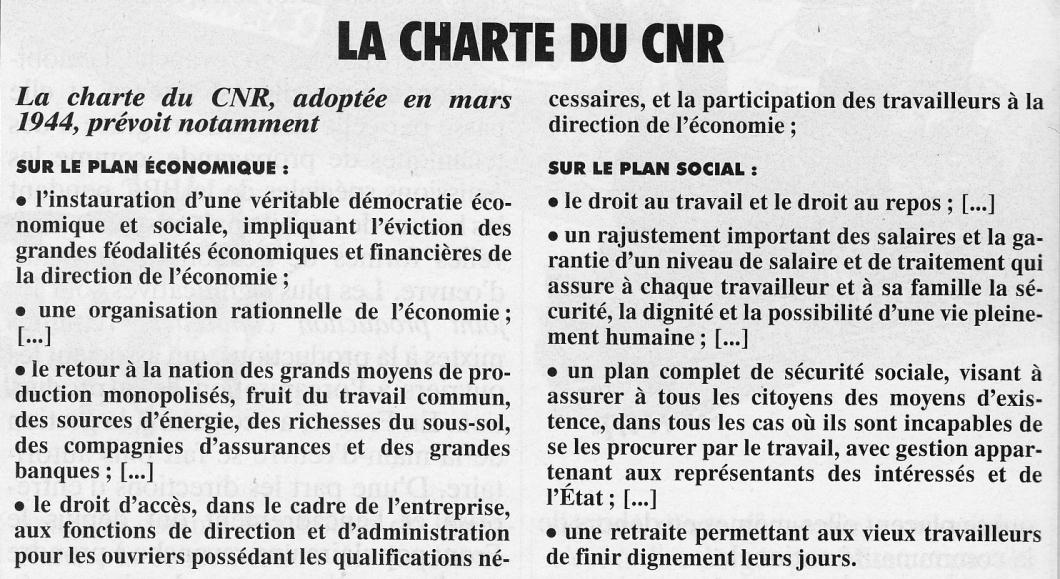 